31 марта – 1 апреля 2017 г. состоялись VI Байкальские Родительские Чтения«Экология современной семьи: ценности, традиции, установки»Программа VI Байкальских Родительских Чтений предполагала общее и секционные заседания с обсуждением актуальных вопросов семейного воспитания, в том числе приобщения детей к культурным ценностям семьи. Участниками Байкальских Родительских Чтений стали наши активные педагоги, ценящие семейный быт, культуру, стремящиеся оказать помощь семье в деле воспитания подрастающего поколения и заинтересованные в упрочении семейных связей, создании единого пространства «образовательное учреждение – семья».:  Лучина Е.В., Меркульева О.В., Новопашина Т.П., Пустынская В.А., Устюгова О.А., Харченко Л.Л, Чикотеева Г.Г. Они поделились опытом воспитания детей разного возраста, рассказали о педагогических и родительских «находках», способствующих личностному развитию и самоопределению детей и взрослых.Выступления наших педагогов отмечены благодарностями и сертификатами участников VI Байкальских родительских чтений.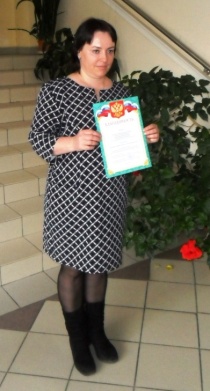 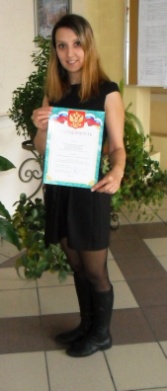 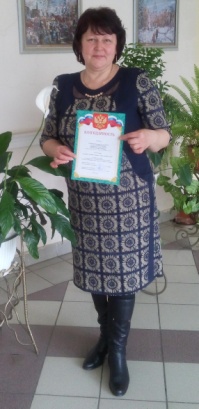 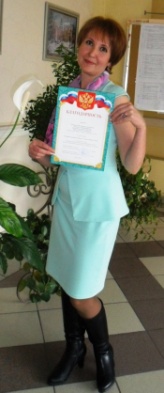 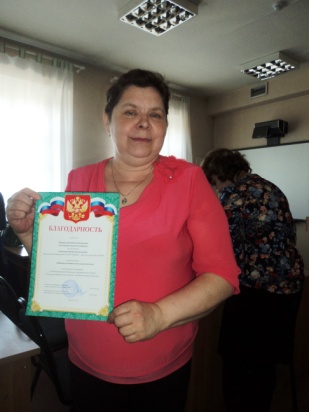 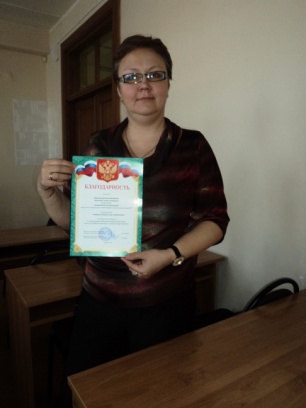 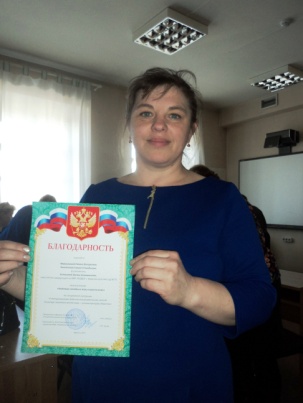 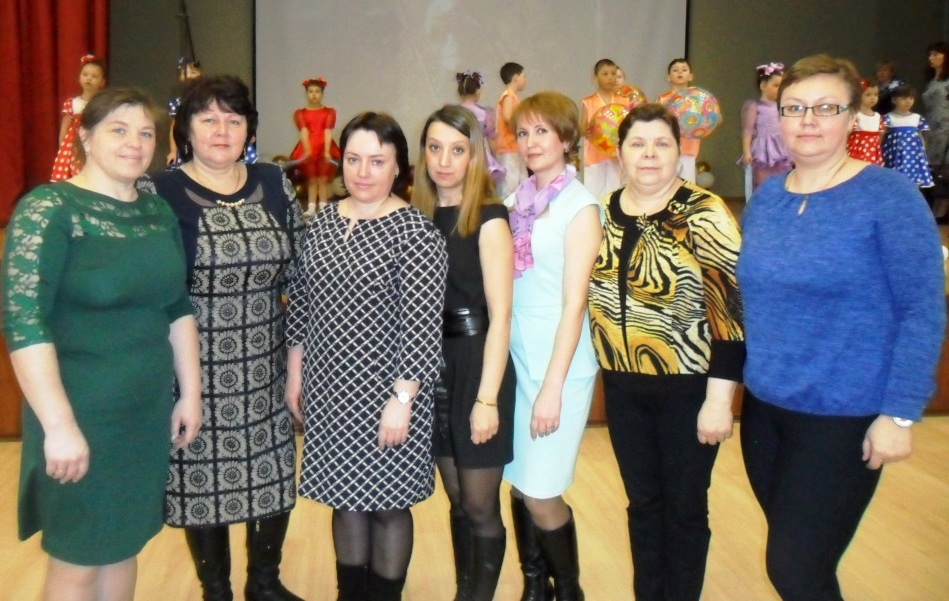 